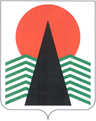 Муниципальное образование сельское поселение Усть-ЮганНефтеюганский район
Ханты-Мансийский автономный округ – ЮграСовет депутатовСельского поселения Усть-Юган  РешениЕп. Усть-ЮганОб отмене решения Совета депутатов от 16.11.2009 № 79 «О порядке созыва, подготовки и проведения заседаний Совета депутатов сельского поселения Усть-Юган»В связи с утверждением решения Совета депутатов от 25.12.2018 № 24 «Об утверждении регламента Совета депутатов сельского поселения Усть-Юган», Совет депутатовРЕШИЛ: 	1. Считать утратившим силу решение Совета депутатов сельского поселения Усть-Юган от 16.11.2009 № 79 «О порядке созыва, подготовки и проведения заседаний Совета депутатов сельского поселения Усть-Юган».         2. Настоящее решение подлежит официальному  опубликованию (обнародованию) в  бюллетене «Усть-Юганский вестник» и размещению на официальном сайте органов местного самоуправления в сети Интернет.  3. Настоящее решение вступает в силу после официального опубликования (обнародования) в бюллетене «Усть-Юганский вестник».Глава поселения                                                                           В.А. Мякишев07.02.2019№ _33_ № _33_ 